KENYA ASSOCIATION OF PHYSICIANS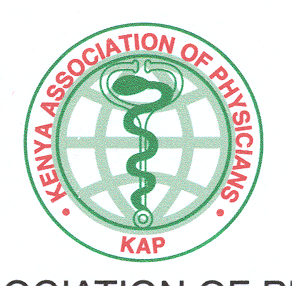 P.O. BOX 48397, CODE 00100 GPO NAIROBIE-MAIL: info@kapkenya.org  WEBSITE: www.kapkenya.orgHON. CHAIRMAN: DR. FELIX BARASAHON SECRETARY: DR. CAROLYNE LUSWETIHON TREASURER: DR. EVANS MANUTHUSPECIFY MEMBERSHIP CATEGORYORDINARY	STUDENT	CORPORATE	PRIVILEGED 	ASSOCIATETITLE: ————————————— SURNAME—————————————————————OTHER NAMES:————————————————————————————————————CORPORATE NAME:—————————————————————————————————POSTAL ADDRESS:——————————————————————————————————PHYSICAL ADDRESS:—————————————————————————————————CELLPHONE NO: -------------------------------------------------------------------------------E-mail:—————————————————————————————————————————MP&DB (OR EQUIVALENT) REGISTRATION NUMBER:———————————————QUALIFICATIONS:———————————————————————————————————DATE:——————————————————————-SIGNATURE————————————-PLEASE FORWARD THE COMPLETED FORM AND PAYMENT TO THE HON. TREASURER. RECEIPT WILL BE ISSUED TO YOU. OFFICIAL USE: MEMBERSHIP NUMBER—————————OFFICIAL RECEIPT NUMBER:——————— MEMBERSHIP CATEGORY CHARGES:ORDINARY: ———KSH. 5000. STUDENT:( Undergraduate/Postgraduate)—KSH. 1000.CORPORATE:——-USD. 500. PRIVILEGED——No Charge.  ASSOCIATE: USD 100.Lipa Na Mpesa Paybill No. 600100 Acc. No. 0100005591699